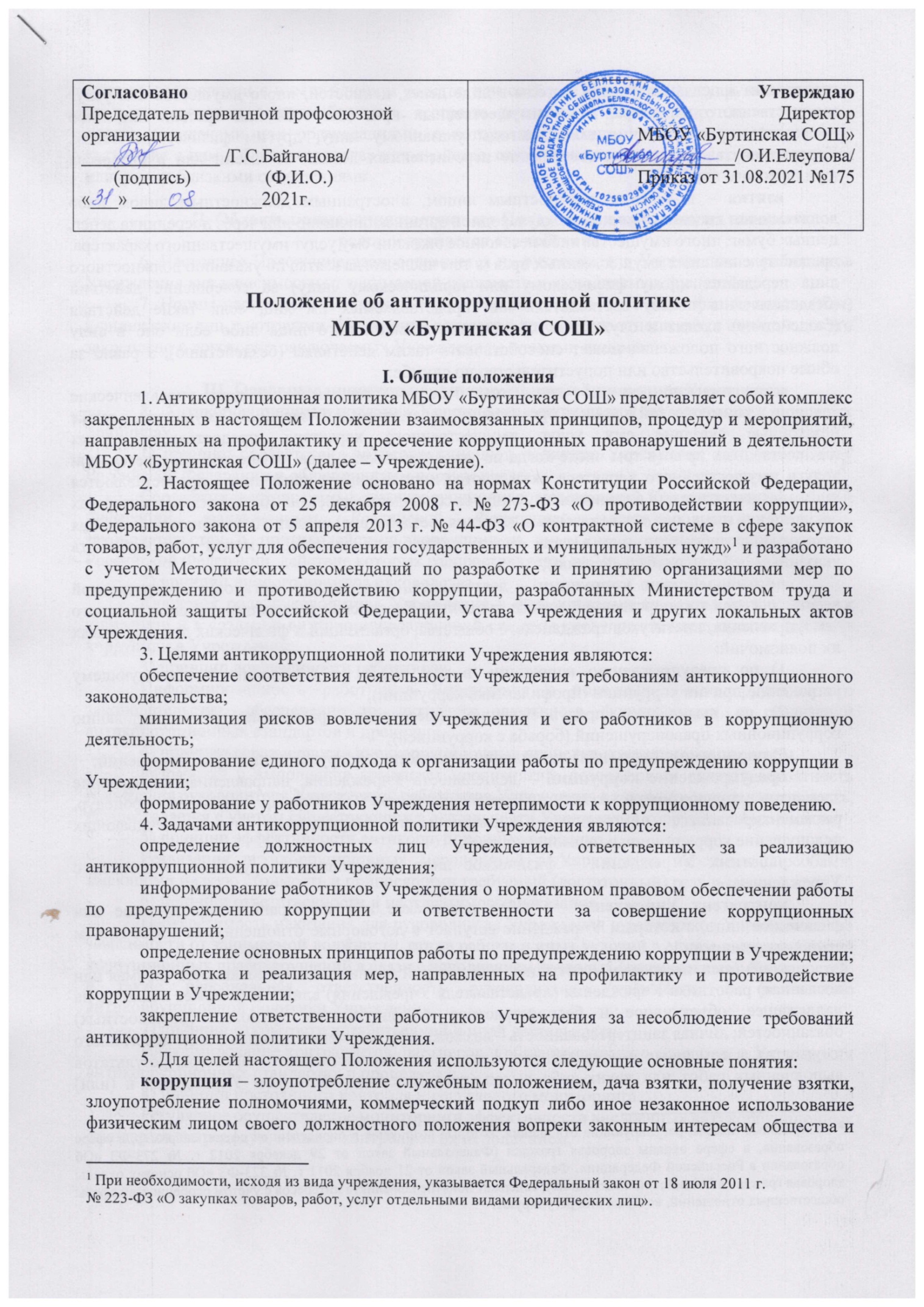 государства в целях получения выгоды в виде денег, ценностей, иного имущества или услуг имущественного характера, иных имущественных прав для себя или третьих лиц либо незаконное предоставление такой выгоды указанному лицу, другим физическим лицам. Коррупцией также является совершение перечисленных деяний от имени или в интересах юридического лица; взятка – получение должностным лицом, иностранным должностным лицом либо должностным лицом публичной международной организации лично или через посредника денег, ценных бумаг, иного имущества либо незаконное оказание ему услуг имущественного характера, предоставление иных имущественных прав (в том числе когда взятка по указанию должностного лица передается иному физическому или юридическому лицу) за совершение действий (бездействие) в пользу взяткодателя или представляемых им лиц, если такие действия (бездействие) входят в служебные полномочия должностного лица либо если оно в силу должностного положения может способствовать таким действиям (бездействию), а равно за общее покровительство или попустительство по службе; коммерческий подкуп – незаконная передача лицу, выполняющему управленческие функции в коммерческой или иной организации, денег, ценных бумаг, иного имущества, а также незаконные оказание ему услуг имущественного характера, предоставление иных имущественных прав (в том числе когда по указанию такого лица имущество передается, или услуги имущественного характера оказываются, или имущественные права предоставляются иному физическому или юридическому лицу) за совершение действий (бездействие) в интересах дающего или иных лиц, если указанные действия (бездействие) входят в служебные полномочия такого лица либо если оно в силу своего служебного положения может способствовать указанным действиям (бездействию); противодействие коррупции – деятельность федеральных органов государственной власти, органов государственной власти субъектов Российской Федерации, органов местного самоуправления, институтов гражданского общества, организаций и физических лиц в пределах их полномочий: 1) по предупреждению коррупции, в том числе по выявлению и последующему устранению причин коррупции (профилактика коррупции); 2) по выявлению, предупреждению, пресечению, раскрытию и расследованию коррупционных правонарушений (борьба с коррупцией); 3) по минимизации и (или) ликвидации последствий коррупционных правонарушений; предупреждение коррупции – деятельность Учреждения, направленная на введение элементов корпоративной культуры, организационной структуры, правил и процедур, регламентированных внутренними нормативными документами и обеспечивающих недопущение коррупционных правонарушений; работник Учреждения – физическое лицо, вступившее в трудовые отношения с Учреждением; контрагент Учреждения – любое российское или иностранное юридическое или физическое лицо, с которым Учреждение вступает в договорные отношения, за исключением трудовых отношений; конфликт интересов – ситуация, при которой личная заинтересованность (прямая или косвенная) работника Учреждения (представителя Учреждения) влияет или может повлиять на надлежащее, объективное и беспристрастное исполнение им трудовых (должностных) обязанностей; личная заинтересованность – возможность получения доходов в виде денег, иного имущества, в том числе имущественных прав, услуг имущественного характера, результатов выполненных работ или каких-либо выгод (преимуществ) работником Учреждения и (или) лицами, состоящими с ним в близком родстве или свойстве (родителями, супругами, детьми, братьями, сестрами, а также братьями, сестрами, родителями, детьми супругов и супругами детей), гражданами или организациями, с которыми работник Учреждения и (или) лица, состоящие с ним в близком родстве или свойстве, связаны имущественными, корпоративными или иными близкими отношениями. II. Область применения настоящего Положения и круг лиц, на которых распространяется его действие6. Настоящее Положение распространяется на руководителя Учреждения и работников Учреждения вне зависимости от занимаемой должности и выполняемых функций. 7. Нормы настоящего Положения могут распространяться на иных физических и (или) юридических лиц, с которыми Учреждение вступает в договорные отношения, в случае, если это закреплено в договорах, заключаемых Учреждением с такими лицами. III. Основные принципы антикоррупционной политики Учреждения8. Антикоррупционная политика Учреждения основывается на следующих основных принципах: 1) принцип соответствия антикоррупционной политики Учреждения законодательству Российской Федерации и общепринятым нормам права. Соответствие реализуемых антикоррупционных мероприятий Конституции Российской Федерации, заключенным Российской Федерацией международным договорам, законодательству о противодействии коррупции и иным нормативным правовым актам Российской Федерации, действие которых распространяется на Учреждение; 2) принцип личного примера руководства. Ключевая роль руководителя Учреждения в формировании культуры нетерпимости к коррупции и в создании внутриорганизационной системы предупреждения и противодействия коррупции в Учреждении; 3) принцип вовлеченности работников. Информированность работников Учреждения о положениях антикоррупционного законодательства, обеспечение их активного участия в формировании и реализации антикоррупционных стандартов и процедур; 4) принцип соразмерности антикоррупционных процедур коррупционным рискам. Разработка и выполнение комплекса мероприятий, позволяющих снизить вероятность вовлечения руководителя Учреждения, работников Учреждения в коррупционную деятельность, осуществляется с учетом существующих в деятельности Учреждения коррупционных рисков; 5) принцип эффективности антикоррупционных процедур. Реализация антикоррупционных мероприятий в Учреждении простыми способами, имеющими низкую стоимость и приносящими требуемый (достаточный) результат; 6) принцип ответственности и неотвратимости наказания. Неотвратимость наказания для руководителя Учреждения и работников Учреждения вне зависимости от занимаемой должности, стажа работы и иных условий в случае совершения ими коррупционных правонарушений в связи с исполнением трудовых (должностных) обязанностей, а также персональная ответственность руководителя Учреждения за реализацию антикоррупционной политики Учреждения; 7) принцип открытости хозяйственной и иной деятельности. Информирование контрагентов, партнеров и общественности о принятых в Учреждении антикоррупционных стандартах и процедурах; 8) принцип постоянного контроля и регулярного мониторинга. Регулярное осуществление мониторинга эффективности внедренных антикоррупционных стандартов и процедур, а также контроля за их исполнением. IV. Должностные лица Учреждения, ответственные за реализацию антикоррупционной политики Учреждения9. Руководитель Учреждения является ответственным за организацию всех мероприятий, направленных на предупреждение коррупции в Учреждении. 10. Руководитель Учреждения, исходя из стоящих перед Учреждением задач, специфики деятельности, штатной численности, организационной структуры Учреждения, назначает лицо или несколько лиц, ответственных за реализацию антикоррупционной политики Учреждения в пределах их полномочий. 11. Основные обязанности должностного лица (должностных лиц), ответственного (ответственных) за реализацию антикоррупционной политики Учреждения: подготовка рекомендаций для принятия решений по вопросам предупреждения коррупции в Учреждении; подготовка предложений, направленных на устранение причин и условий, порождающих риск возникновения коррупции в Учреждении; разработка и представление на утверждение руководителю Учреждения проектов локальных нормативных актов, направленных на реализацию мер по предупреждению коррупции в Учреждении; проведение контрольных мероприятий, направленных на выявление коррупционных правонарушений, совершенных работниками Учреждения; организация проведения оценки коррупционных рисков; прием и рассмотрение сообщений о случаях склонения работников Учреждения к совершению коррупционных правонарушений в интересах или от имени иной организации, а также о случаях совершения коррупционных правонарушений работниками Учреждения или иными лицами; организация работы по рассмотрению сообщений о конфликте интересов; оказание содействия уполномоченным представителям контрольно-надзорных и правоохранительных органов при проведении ими проверок деятельности Учреждения по вопросам предупреждения коррупции; оказание содействия уполномоченным представителям правоохранительных органов при проведении мероприятий по пресечению или расследованию коррупционных правонарушений и преступлений, включая оперативно-розыскные мероприятия; организация мероприятий по вопросам профилактики и противодействия коррупции в Учреждении и индивидуального консультирования работников Учреждения; индивидуальное консультирование работников Учреждения; участие в организации антикоррупционной пропаганды; ежегодное проведение оценки результатов работы по предупреждению коррупции в Учреждении и подготовка соответствующих отчетных материалов для руководителя Учреждения. V. Обязанности руководителя Учреждения и работников Учреждения по предупреждению коррупции12. Работники Учреждения знакомятся с настоящим Положением под роспись. 13. Соблюдение работником Учреждения требований настоящего Положения учитывается при оценке деловых качеств работника, в том числе в случае назначения его на вышестоящую должность, при решении иных кадровых вопросов. 14. Руководитель Учреждения и работники Учреждения вне зависимости от должности и стажа работы в Учреждении в связи с исполнением ими трудовых (должностных) обязанностей в соответствии с трудовым договором должны: руководствоваться требованиями настоящего Положения и неукоснительно соблюдать принципы антикоррупционной политики Учреждения; воздерживаться от совершения и (или) участия в совершении коррупционных правонарушений, в том числе в интересах или от имени Учреждения; воздерживаться от поведения, которое может быть истолковано окружающими как готовность совершить или участвовать в совершении коррупционного правонарушения, в том числе в интересах или от имени Учреждения. 15. Работник Учреждения вне зависимости от должности и стажа работы в Учреждении в связи с исполнением им трудовых (должностных) обязанностей в соответствии с трудовым договором должен: незамедлительно информировать руководителя Учреждения и своего непосредственного руководителя о случаях склонения его к совершению коррупционных правонарушений; незамедлительно информировать руководителя Учреждения и своего непосредственного руководителя о ставших известными ему случаях совершения коррупционных правонарушений другими работниками Учреждения; сообщить руководителю Учреждения и своему непосредственному руководителю о возникшем конфликте интересов либо о возможности его возникновения. VI. Перечень мероприятий по предупреждению коррупции, реализуемых УчреждениемVII. Меры по предупреждению коррупции при взаимодействии с контрагентами Учреждения16. Работа по предупреждению коррупции при взаимодействии с контрагентами Учреждения проводится в Учреждении по следующим направлениям: 1) установление и сохранение деловых (хозяйственных) отношений с теми контрагентами Учреждения, которые ведут деловые (хозяйственные) отношения на добросовестной и честной основе, заботятся о собственной репутации, демонстрируют поддержку высоким этическим стандартам при ведении хозяйственной деятельности, реализуют собственные меры по противодействию коррупции, участвуют в коллективных антикоррупционных инициативах; 2) внедрение специальных процедур проверки контрагентов Учреждения в целях снижения риска вовлечения Учреждения в коррупционную деятельность и иные недобросовестные практики в ходе отношений с контрагентами Учреждения (сбор и анализ находящихся в открытом доступе сведений о потенциальных контрагентах Учреждения: их репутации в деловых кругах, длительности деятельности на рынке, участии в коррупционных скандалах и т.п.); 3) распространение на контрагентов Учреждения применяемых в Учреждении программ, политик, стандартов поведения, процедур и правил, направленных на профилактику и противодействие коррупции;4) включение в договоры, заключаемые с контрагентами Учреждения, положений о соблюдении антикоррупционных стандартов (антикоррупционной оговорки); 5) размещение на официальном сайте Учреждения информации о мерах по предупреждению коррупции, принимаемых в Учреждении. VIII. Оценка коррупционных рисков17. Целью оценки коррупционных рисков в деятельности Учреждения является определение конкретных работ, услуг и форм деятельности, при реализации которых наиболее высока вероятность совершения работниками Учреждения коррупционных правонарушений как в целях получения личной выгоды, так и в целях получения выгоды Учреждением. 18. В Учреждении устанавливается следующий порядок проведения оценки коррупционных рисков: выделение «критических точек» – определяются работы, услуги, формы деятельности, при реализации которых наиболее вероятно возникновение коррупционных правонарушений; составление описания возможных коррупционных правонарушений для каждого вида работы, услуги, формы деятельности, реализация которых связана с коррупционным риском; подготовка «карты коррупционных рисков Учреждения» – сводного описания «критических точек» и возможных коррупционных правонарушений; определение перечня должностей в Учреждении, связанных с высоким уровнем коррупционного риска; разработка комплекса мер по устранению или минимизации коррупционных рисков. 19. Перечень должностей в Учреждении, связанных с высоким уровнем коррупционного риска, включает в себя: должность руководителя Учреждения; должность начальника хозяйственного отдела Учреждения;  _____________________________________________________. (наименование иных должностей)20. Карта коррупционных рисков Учреждения включает следующие «критические точки»: все виды платных услуг, оказываемых Учреждением; хозяйственно-закупочная деятельность; бухгалтерская деятельность; процессы, связанные с движением кадров в Учреждении (прием на работу, повышение в должности и т.д.); принятие управленческих решений. IX. Подарки и представительские расходы21. Подарки и представительские расходы, в том числе на деловое гостеприимство, которые работники Учреждения от имени Учреждения могут использовать для дарения другим лицам и организациям, либо которые работники Учреждения в связи с их трудовой деятельностью в Учреждении могут получать от других лиц и организаций, должны соответствовать совокупности указанных ниже критериев: быть прямо связанными с целями деятельности Учреждения; быть разумно обоснованными, соразмерными и не являться предметами роскоши; не представлять собой скрытое вознаграждение за услугу, действие, бездействие, попустительство, покровительство, предоставление прав, принятие определенного решения о сделке, соглашении, разрешении и т.п. или попытку оказать влияние на получателя с иной незаконной или неэтичной целью; не создавать репутационного риска для Учреждения, работников Учреждения и иных лиц в случае раскрытия информации о подарках или представительских расходах; не противоречить нормам действующего законодательства, принципам и требованиям настоящего Положения, другим локальным нормативным актам Учреждения. 22. Подарки в виде сувенирной продукции (продукции невысокой стоимости) с символикой Учреждения, предоставляемые на выставках, презентациях, иных мероприятиях, в которых официально участвует Учреждение, допускаются и рассматриваются в качестве имиджевых материалов. 23. Не допускаются подарки от имени Учреждения, работников Учреждения и его представителей третьим лицам в виде денежных средств, наличных или безналичных, в любой валюте. X. Антикоррупционное просвещение работников Учреждения24. Антикоррупционное просвещение работников Учреждения осуществляется в целях формирования антикоррупционного мировоззрения, нетерпимости к коррупционному поведению, повышения уровня правосознания и правовой культуры работников Учреждения на плановой основе посредством антикоррупционного образования и антикоррупционного консультирования. 25. Антикоррупционное образование работников Учреждения осуществляется за счет Учреждения в форме подготовки (переподготовки) и повышения квалификации должностных лиц Учреждения, ответственных за реализацию антикоррупционной политики Учреждения. 26. Антикоррупционное консультирование осуществляется в индивидуальном порядке должностными лицами Учреждения, ответственными за реализацию антикоррупционной политики Учреждения. Консультирование по частным вопросам противодействия коррупции, в том числе по вопросам урегулирования конфликта интересов, проводится в конфиденциальном порядке. XI. Внутренний контроль и аудит27. Система внутреннего контроля и аудита Учреждения способствует профилактике и выявлению коррупционных правонарушений в деятельности Учреждения. 28. Задачами внутреннего контроля и аудита в целях реализации мер предупреждения коррупции являются обеспечение надежности и достоверности финансовой (бухгалтерской) отчетности Учреждения и обеспечение соответствия деятельности Учреждения требованиям нормативных правовых актов и локальных нормативных актов Учреждения. 29. Для реализации мер предупреждения коррупции в Учреждении осуществляются следующие мероприятия внутреннего контроля и аудита: – проверка соблюдения различных организационных процедур и правил деятельности, которые значимы с точки зрения работы по профилактике и предупреждению коррупции; – контроль документирования операций хозяйственной деятельности Учреждения; – проверка экономической обоснованности осуществляемых операций в сферах коррупционного риска. 30. Проверка соблюдения организационных процедур и правил деятельности, значимых с точки зрения работы по профилактике и предупреждению коррупции, охватывает как специальные антикоррупционные правила и процедуры, перечисленные в разделе VI настоящего Положения, так и иные правила и процедуры, представленные в Кодексе этики и служебного поведения работников Учреждения. 31. Контроль документирования операций хозяйственной деятельности Учреждения прежде всего связан с обязанностью ведения Учреждением финансовой (бухгалтерской) отчетности и направлен на предупреждение и выявление соответствующих нарушений: составление неофициальной отчетности, использование поддельных документов, запись несуществующих расходов, отсутствие первичных учетных документов, исправления в документах и отчетности, уничтожение документов и отчетности ранее установленного срока и т. д. 32. Проверка экономической обоснованности осуществляемых операций в сферах коррупционного риска проводится в отношении обмена деловыми подарками, представительских расходов, благотворительных пожертвований, вознаграждений с учетом обстоятельств – индикаторов неправомерных действий: оплата услуг, характер которых не определен либо вызывает сомнения; предоставление подарков, оплата транспортных, развлекательных услуг, выдача на льготных условиях займов, предоставление иных ценностей или благ работникам Учреждения, работникам аффилированных лиц и контрагентов; выплата посреднику или контрагенту вознаграждения, размер которого превышает обычную плату для Учреждения или плату для данного вида услуг; закупки или продажи по ценам, значительно отличающимся от рыночных цен; сомнительные платежи наличными денежными средствами. XII. Сотрудничество с органами, уполномоченными на осуществление государственного контроля (надзора), и правоохранительными органами в сфере противодействия коррупции33. Учреждение принимает на себя обязательство сообщать в правоохранительные органы обо всех случаях совершения коррупционных правонарушений, о которых Учреждению стало известно. Обязанность по сообщению в правоохранительные органы о случаях совершения коррупционных правонарушений, о которых стало известно Учреждению, закрепляется за должностным лицом Учреждения, ответственным за реализацию антикоррупционной политики Учреждения. 34. Учреждение принимает на себя обязательство воздерживаться от каких-либо санкций в отношении работников Учреждения, сообщивших в органы, уполномоченные на осуществление государственного контроля (надзора) и правоохранительные органы о ставшей им известной в ходе выполнения трудовых (должностных) обязанностей информации о подготовке к совершению или совершении коррупционного правонарушения. 35. Сотрудничество с органами, уполномоченными на осуществление государственного контроля (надзора), и правоохранительными органами осуществляется в форме: оказания содействия уполномоченным представителям органов государственного контроля (надзора) и правоохранительных органов при проведении ими контрольно–надзорных мероприятий в Учреждении по вопросам предупреждения и противодействия коррупции; оказания содействия уполномоченным представителям правоохранительных органов при проведении мероприятий по пресечению или расследованию коррупционных правонарушений, включая оперативно-розыскные мероприятия. 36. Руководитель Учреждения и работники Учреждения оказывают поддержку правоохранительным органам в выявлении и расследовании фактов коррупции, предпринимают необходимые меры по сохранению и передаче в правоохранительные органы документов и информации, содержащих данные о коррупционных правонарушениях. 37. Руководитель Учреждения и работники Учреждения не должны допускать вмешательства в деятельность должностных лиц органов, уполномоченных на осуществление государственного контроля (надзора), и правоохранительных органов. XIII. Ответственность за несоблюдение требований настоящегоПоложения и нарушение антикоррупционного законодательства38. Все работники Учреждения должны руководствоваться настоящим Положением и неукоснительно соблюдать закрепленные в нем принципы и требования. 39. Руководители структурных подразделений Учреждения являются ответственными за обеспечение контроля за соблюдением требований настоящего Положения своими подчиненными.40. Лица, виновные в нарушении требований антикоррупционного законодательства, несут ответственность в порядке и по основаниям, предусмотренным законодательством Российской Федерации.XIV. Порядок пересмотра настоящего Положения и внесения в него изменений41. Учреждение осуществляет регулярный мониторинг эффективности реализации антикоррупционной политики Учреждения. 42. Должностное лицо Учреждения, ответственное за реализацию антикоррупционной политики Учреждения, ежегодно готовит отчет о реализации мер по предупреждению коррупции в Учреждении, представляет его руководителю Учреждения. На основании указанного отчета в настоящее Положение могут быть внесены изменения. 43. Пересмотр настоящего Положения может проводиться в случае внесения изменений в трудовое законодательство, законодательство о противодействии коррупции, а также в случае изменения организационно-правовой формы или организационно-штатной структуры Учреждения.НаправлениеМероприятиеНормативное обеспечение, закрепление стандартов поведения и декларация намеренийРазработка и принятие Кодекса этики и служебного поведения работников Учреждения Нормативное обеспечение, закрепление стандартов поведения и декларация намеренийРазработка и внедрение положения о конфликте интересов Нормативное обеспечение, закрепление стандартов поведения и декларация намеренийВведение в договоры, связанные с хозяйственной деятельностью Учреждения, положений о соблюдении антикоррупционных стандартов (антикоррупционной оговорки) Нормативное обеспечение, закрепление стандартов поведения и декларация намеренийВведение в трудовые договоры работников Учреждения антикоррупционных положений, а также в должностные инструкции обязанностей работников Учреждения, связанных с предупреждением коррупции Разработка и введение специальных антикоррупционных процедурВведение процедуры информирования работником Учреждения руководителя Учреждения и своего непосредственного руководителя о случаях склонения его к совершению коррупционных нарушений и порядка рассмотрения таких сообщенийРазработка и введение специальных антикоррупционных процедурВведение процедуры информирования работником Учреждения руководителя Учреждения и своего непосредственного руководителя о ставшей известной работнику Учреждения информации о случаях совершения коррупционных правонарушений другими работниками Учреждения, контрагентами Учреждения или иными лицами и порядка рассмотрения таких сообщений Разработка и введение специальных антикоррупционных процедурВведение процедуры информирования работником Учреждения руководителя Учреждения и своего непосредственного руководителя о возникновении конфликта интересов и порядка урегулирования выявленного конфликта интересов Разработка и введение специальных антикоррупционных процедурВведение процедур защиты работников Учреждения, сообщивших о коррупционных правонарушениях в деятельности Учреждения Обучение и информирование работников УчрежденияОзнакомление работников Учреждения под роспись с локальными нормативными актами, регламентирующими вопросы предупреждения и противодействия коррупции в Учреждении, при приеме на работу, а также при принятии локального акта Обучение и информирование работников УчрежденияПроведение обучающих мероприятий по вопросам профилактики и противодействия коррупции Обучение и информирование работников УчрежденияОрганизация индивидуального консультирования работников Учреждения по вопросам применения (соблюдения) антикоррупционных стандартов и процедур, исполнения обязанностей Оценка результатов проводимой антикоррупционной работыПодготовка и представление руководителю Учреждения отчетных материалов о проводимой работе в сфере противодействия коррупции и достигнутых результатах